Решаем  задачи по генетике.Задачи по генетике очень часто являются достаточно сложными и вызывают затруднения у обучающихся. Однако сами задания и их решение является одним из способов усвоения теоретического материала.Также  такие задачи все чаще входят в задания части С единого государственного экзамена по биологии. И отнюдь  - они не легкие. Это позволяет понять уровень подготовки учащихся  по биологииЗадачи по генетике способствуют развитию у обучающихся творческого подхода к решению; логического и аналитического  мышления; отражают тесную связь между теорией и практикой. Это позволить учителю контролировать степень освоенности учебным материалом и вовремя внести коррективы.  В этой статье  я приведу  несколько основных правил, которыми необходимо руководствоваться при решении генетических задач.Рекомендации к решению задач по генетике:Условие задачиЗадачи необходимо решать или во время объяснения материала, или сразу после него. Условие задачи должно быть интересным, захватывающим, отражать в полной мере необходимую для решения информацию.Главное понять, что необходимо определить и какой арсенал у нас для этого имеется.Целесообразнее составить схему «Ген - признак». «Ген - признак»При составлении схемы нужно четко из условия задачи выяснить какой признак является доминантным , а какой – рецессивным, и где они располагаются (в половых хромосомах или аутосомах)Генетическая символикаВведение новых понятий или символов нужно проводить в ходе или после решения типовых заданий, когда появляется в этом потребность. В генетике уже установились основные правила обозначения генов, контролирующих те или иные признаки организма, для этого используют буквы латинского алфавита. Познакомимся с основными символами:А – доминантный гена – рецессивный генР – родителиX – знак скрещивания             - мужская особь     - женская особь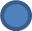 ХD – доминантный ген, сцеплен с поломХd – рецессивный ген, сцеплен с поломАВ - сцепленные гены (лежат в одной хромосоме)G – гаметыF1 – гибридное поколение, где цифрой обозначают какое по счету гибридное поколение (F2, F3)АА – моногомодоминантный генотип (монодоминантная гомозигота)Аа – моногетерозиготный генотип (моногетрозигота)аа – моногоморецессивный генотип (монорецессивная гомозигота)ААВВ – дигомодоминантный генотип (дидоминантная гомозигота)АаВв – дигетерозиготный  генотип (дигетерозигота)аавв – дигоморецессивный генотип (дирецессивная гомозигота)Есть ряд генов, несущие тот или иной признак, которые очень часто обозначают первой буквой слова, связанной с названием признака, например:Rh/rh – резус-факторXD /Хd – дальтонизмХН/Хh - гемофилияСхема скрещивания.После определения доминантности и рецессивности признаков и составления «Дано:», необходимо построить схему скрещивания. Для этого обозначить родительские организмы буквой Р и написать соответствующий генотип или фенотип (если это возможно по условию задачи). При записи схемы скрещивания на первое место принято ставить обозначения особи женского пола, на второе – мужского. Тогда можно не ставить перед каждой скрещиваемой формой символ, который уточняет пол. Например, Р              голубые глаза                    Х                       карие глаза                     Между ними ставится знак скрещивания. Определяем генотип и  записываем гаметы: Р              голубые глаза                    Х                       карие глаза                                              аа                                                                       А АG                     а                                                                          А         Каждый тип гамет можно, но необязательно помещать в кружок. Однако ставить запятую, точку с запятой или др. знак между гаметами не рекомендуется.Далее схему скрещивания рассмотрим на конкретном примере.Голубоглазая женщина выходит замуж за кареглазого мужчину, у них рождаются двое детей,  которые тоже имеют голубые глаза. Определите генотипы и фенотипы всех членов семьи. Какова вероятность рождения в этой семье ребенка с карими глазами?Определяем схему «Ген - признак». Известно, что голубые глаза – это рецессивный ген, следовательно карие – доминантные:Дано:А – ген карих глазА – ген голубых глазИзвестные гены располагаются в аутосомах.Генотип отца - ?Генотипы детей?Р              голубые глаза                    Х                       карие глаза                                    аа                                                                       А – G                     а                                                                          А         -    Генотип отца полностью неизвестен, поэтому используем знак «-»Далее от знака скрещивания проводим длинную стрелку до строки, где будут располагаться потомки.            Р              голубые глаза                    Х                       карие глаза                                    аа                                                                       А – G                     а                                                                          А         -              F1                                                         Аа, ааСкрестив гаметы между собой получаем в  F1  :   Аа и аа (по условию задачи нам известно, что у  их рожденных детей голубые глаза). Значит,  генотип отца: Аа.   Ответ: 50% детей с голубыми глазами  (аа), 50% детей -  с карими (Аа). Генотип  отца Аа.Данная схема скрещивания отражает так называемый один уровень, но если в условии задачи есть данные о родителях родителей будущего ребенка (бабушках и дедушках), то приходится изображать более сложную схему (многоуровневую). Тогда бабушки и дедушки обозначают Р, молодых людей, вступающих в брак – F1 , ну а их детей  F2.4.Для упрощения решения любой генетической задачи рекомендуют строить решетку Пеннета.Разделим левый верхний прямоугольник прямой линией на два треугольника, куда заносим информацию о генотипах родителей.Далее заносим типы гамет (в верхней горизонтали записываем женские гаметы, в левую вертикаль - мужские).Теперь на пересечении горизонталей и вертикалей вносим все возможные сочетания генов (варианты слияния гамет)По условию задачи нам известно, что рожденные дети имели голубые глаза, а это рецессивные признаки, значит второй ген отца а.Записываем его в решетку:И далее сочетаем гаметы.Отсюда видно в каком соотношении появились потомки и далее рассчитать вероятность в % или в долях не составляет труда.½ Аа – дети с карими глазами  - это 50% от общего числа потомков½ аа – дети с голубыми глазами – это 50% от общего числа потомков.5.Формулировка ответа.После окончания решения задачи необходимо правильно сформулировать ответ, он должен быть кратким и точным.Поэтому целесообразнее обратиться еще раз к условию задачи и внимательно прочитать вопрос.а) если задан вопрос: «Какова вероятность…?», то ответ должен быть выражен в долях, частях или процентах.б) если в результате решения задачи является невозможность получения положительного ответа на вопрос: «Какова вероятность…?», то ответ должен быть отрицательным: вероятность равна нулю.в) если при решении задач возникает несколько вариантов ответов, то необходимо привести все результаты ответов, написав их через запятую. Внимательное изучение различных пособий, специализированных книг, а также данных рекомендаций  помогут всем, кто хочет научиться решать задачи по генетике.Список используемой литературы:«Генетика», З.С. Киселева, А.Н. Мягкова, изд. «Просвещение», 1977«Арифметика наследственности», В. Сойфер, изд. «Детская литература», 1970«Задачи и упражнения по общей биологии», Г.М. Муртазин, изд. «Просвещение», 1981«Биология: в 3т.», Н.Грин, У. Стаут, Д. Тейлор,изд. «Мир», 1983«Контрольные задания по курсу генетики с основами селекции », А.Д. Недляков,  П.Ж. Шварцман, изд. «Просвещение», 1987«Как решать задачи по генетике», А.А. Медведева, изд. центр «Вентана-Граф», 2013          ааА-          ааА---    а     а                           А    ---          ааА---    а     а                           А   Аа   Аа    ---          аа   Аа    а     а                           А   Аа   Аа       а    аа   аа